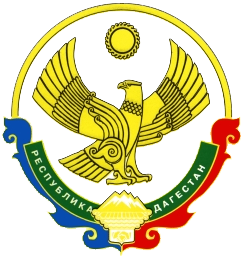  СОБРАНИЕ ДЕПУТАТОВ МУНИЦИПАЛЬНОГООБРАЗОВАНИЯ  «БЕЖТИНСКИЙ УЧАСТОК»368410, Республика Дагестан, Цунтинский район, с. Бежтат.:(872 2)55-23-01, 55-23-02, ф. 55-23-05,bezhta-mo@mail.ru,  admin@bezhta.ru                                                           РЕШЕНИЕот  «14» декабря  2021г.                 с. Бежта                                                                    №02Об уточнении  бюджета      МО «Бежтинский участок» принятого  25 декабря  2020г. №1              Согласно  статьи  24 Устава МО «Бежтинский участок» Собрание депутатов МО «Бежтинский участок» выносит:                                                  Р Е Ш Е Н И Е:Увеличить объемы  доходов  бюджета  МО «Бежтинский участок» по функциональной классификации   доходов  -992  2023 00 2405 0000 150 ( субвенция на реализацию  основных  общеобразовательных  программ  на 2021 год (Госстандарт) , на повышение окладов педагогических  работников  в соответствии  с Постановлением  Правительства Республики Дагестан  от 30.07.2021 год № 195 в сумме – 4653,0 тыс. рублей :                Соответственно,  увеличить расходы  по функциональной классификации : -МКОУ «Бежтинская СОШ»	            074  0702  1920202590          111 – 850,0 тыс. рублей(з/п)                         	                   119 -  256,7 тыс. рублей                                                                         Итого:  1106,7 тыс. рублей-МКОУ «Хашархотинская СОШ»  	                 074  0702  1920202590          111 – 563,0 тыс. рублей(з/п)                                                                 119  - 170,0 тыс. руб.,                                           Итого: 733,0 тыс. рублей-МКОУ «Тлядальская  СОШ»  	                 074  0702  1920202590          111 – 420,0 тыс. рублей(з/п)                                                                 119  - 126 ,8 тыс. руб.,                                           итого: 546,8тыс. рублей- МКОУ  «Нахадинская   СОШ»                 074  0702  1920202590                   111 – 430,0 тыс. рублей(з/п)                                                                 119  - 129,9 тыс. руб.,                                           итого: 559,9 тыс. рублей-МКОУ «Балакуринская  СОШ»  	                 074  0702  1920202590          111 – 690,0 тыс. рублей(з/п)                                                                 119  - 208,5 тыс. руб.,                                           итого: 898,5 тыс. рублей-МКОУ «Гунзибская ООШ»  	                 074  0702  1920202590          111 – 260,0 тыс. рублей(з/п)                                                                 119  - 78,5 тыс. руб.,                                           итого: 338,5 тыс. рублей-МКОУ «Гарбутлинская  СОШ»  	                 074  0702  1920202590          111 – 360,7 тыс. рублей(з/п)                                                                 119  - 108,9 тыс. руб.,                                           итого: 469,6 тыс. рублей.ВСЕГО:    111- 3573,7 тыс. рублей                    119- 1079,3 тыс. рублей	     Итого:  4653,0 тыс. рублей         Председатель     Собрания депутатов МО «Бежтинский участок»                                                    А.П. Магомедов 